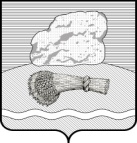 РОССИЙСКАЯ ФЕДЕРАЦИЯКАЛУЖСКАЯ ОБЛАСТЬ  ДУМИНИЧСКИЙ РАЙОНСЕЛЬСКАЯ  ДУМА  СЕЛЬСКОГО ПОСЕЛЕНИЯ«СЕЛО ЧЕРНЫШЕНО»Р Е Ш Е Н И Е11 декабря     2023 года                                                                           № 38 Об утверждении результатов  публичных слушаний«О внесении изменений и дополнений в Устав сельского поселения «Село Чернышено»       Рассмотрев заключение комиссии о результатах  публичных слушаний «О внесении изменений и дополнений в Устав сельского поселения «Село Чернышено» сельская Дума сельского поселения «Село Чернышено»РЕШИЛА:    1. Утвердить результаты публичных слушаний «О внесении изменений и дополнений в Устав сельского поселения «Село Чернышено» (прилагается).      2.Натоящее решение вступает в силу с даты его обнародования и подлежит размещению на официальном сайте администрации сельского поселения «Село Чернышено» в информационно-телекоммуникационной сети «Интернет» http://chernisheno.ru/Глава сельского поселения«Село Чернышено»					                 Леонов Р.Н.Приложение №2к решению сельской Думы            №35    от   20 ноября   2023 г ФОРМАпредложений к проекту решения сельской Думы                        О проведении публичных слушаний «О внесении изменений и дополнений в Устав                                           сельского поселения «Село  Чернышено»							____________________________________									п о д п и с ьПРОЕКТ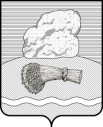 РОССИЙСКАЯ ФЕДЕРАЦИЯКалужская областьДуминичский районСельская Дума сельского поселения«СЕЛО ЧЕРНЫШЕНО»РЕШЕНИЕ«__»  _______  2023 года                                                                                          №  __О внесении изменений и дополнений в Уставсельского поселения «Село Чернышено»В целях приведения в соответствие Устава сельского поселения «Село Чернышено» с вступившими в силу изменениями и дополнениями в Федеральный закон от 06.10.2003 № 131–ФЗ «Об общих принципах организации местного самоуправления в Российской Федерации»,  руководствуясь ст.24 Устава сельского поселения «Село Чернышено», сельская Дума    сельского поселения «Село Чернышено» РЕШИЛА:           1. Внести в Устав сельского поселения «Село Чернышено» (в ред. решений сельской Думы сельского поселения «Село Чернышено» от  05.11.2019г № 24; №16 от 15.11.2005г; №23 от 16.12.2006г;№9 от 13.04.2009г; № 23 от 30.12.2009г;;№21 от 24.07.2010г; №13 от 04.07.2012г; № 1 от 14.01.2015г; № 21 от 30.06.2015г; №19 от 25.07.2016г; №32 от 08.12.2017г; №5 от 19.02.2018г; №15 от 28.04.2018г; № №1 от 09.01.2019г; № 14 от 12.04.2021г; №21 от 11.05.2021г; №26 от 01.06.2021г; №38 от 03.09.2021г; №26 от 22.12.2022г; № 15 от 27.06.2023г) следующие изменения:        1.1. Пункт 12 части 1 статьи 9 изложить в следующей редакции:«12) организация и осуществление мероприятий по работе с детьми и молодежью, участие в реализации молодежной политики, разработка и реализация мер по обеспечению и защите прав и законных интересов молодежи, разработка и реализация муниципальных программ по основным направлениям реализации молодежной политики, организация и осуществление мониторинга реализации молодежной политики в поселении;».        1.2. Статью 26:         а)  дополнить частью 12 следующего содержания:         «12. Депутат, выборное должностное лицо местного самоуправления, должен соблюдать ограничения, запреты, исполнять обязанности, которые установлены Федеральным законом от 25 декабря 2008 года № 273-ФЗ "О противодействии коррупции" и другими федеральными законами. Полномочия депутата, выборного должностного лица местного самоуправления, прекращаются досрочно в случае несоблюдения ограничений, запретов, неисполнения обязанностей, установленных Федеральным законом от 25 декабря 2008 года № 273-ФЗ "О противодействии коррупции", Федеральным законом от 3 декабря 2012 года № 230-ФЗ "О контроле за соответствием расходов лиц, замещающих государственные должности, и иных лиц их доходам", Федеральным законом от 7 мая 2013 года № 79-ФЗ "О запрете отдельным категориям лиц открывать и иметь счета (вклады), хранить наличные денежные средства и ценности в иностранных банках, расположенных за пределами территории Российской Федерации, владеть и (или) пользоваться иностранными финансовыми инструментами", если иное не предусмотрено  Федеральным законом от 06.10.2003 № 131-ФЗ.»         б) дополнить частью 13 следующего содержания:        «13. Депутат, выборное должностное лицо местного самоуправления, иное лицо, замещающее муниципальную должность, освобождаются от ответственности за несоблюдение ограничений и запретов, требований о предотвращении или об урегулировании конфликта интересов и неисполнение обязанностей, установленных Федеральным законом от 06.10.2003 № 131-ФЗ и другими федеральными законами в целях противодействия коррупции, в случае, если несоблюдение таких ограничений, запретов и требований, а также неисполнение таких обязанностей признается следствием не зависящих от указанных лиц обстоятельств в порядке, предусмотренном частями 3 - 6 статьи 13 Федерального закона от 25 декабря 2008 года № 273-ФЗ "О противодействии коррупции"."          1.3. Статью 29:         а)  дополнить частью 7 следующего содержания:         «7.  Глава муниципального образования должен соблюдать ограничения, запреты, исполнять обязанности, которые установлены Федеральным законом от 25 декабря 2008 года № 273-ФЗ "О противодействии коррупции", Федеральным законом от 3 декабря 2012 года № 230-ФЗ "О контроле за соответствием расходов лиц, замещающих государственные должности, и иных лиц их доходам", Федеральным законом от 7 мая 2013 года № 79-ФЗ "О запрете отдельным категориям лиц открывать и иметь счета (вклады), хранить наличные денежные средства и ценности в иностранных банках, расположенных за пределами территории Российской Федерации, владеть и (или) пользоваться иностранными финансовыми инструментами».»        б)  дополнить частью 8 следующего содержания:        «8. Глава муниципального образования освобождается от ответственности за несоблюдение ограничений и запретов, требований о предотвращении или об урегулировании конфликта интересов и неисполнение обязанностей, установленных Федеральным законом от 06.10.2003 № 131-ФЗ и другими федеральными законами в целях противодействия коррупции, в случае, если несоблюдение таких ограничений, запретов и требований, а также неисполнение таких обязанностей признается следствием не зависящих от него обстоятельств в порядке, предусмотренном частями 3 - 6 статьи 13 Федерального закона от 25 декабря 2008 года № 273-ФЗ "О противодействии коррупции".»       1.4. Статью 35:       а)  дополнить частью 7 следующего содержания:       «7. Глава местной администрации должен соблюдать ограничения, запреты, исполнять обязанности, которые установлены Федеральным законом от 25 декабря 2008 года № 273-ФЗ "О противодействии коррупции", Федеральным законом от 3 декабря 2012 года № 230-ФЗ "О контроле за соответствием расходов лиц, замещающих государственные должности, и иных лиц их доходам", Федеральным законом от 7 мая 2013 года № 79-ФЗ "О запрете отдельным категориям лиц открывать и иметь счета (вклады), хранить наличные денежные средства и ценности в иностранных банках, расположенных за пределами территории Российской Федерации, владеть и (или) пользоваться иностранными финансовыми инструментами».»        б) дополнить частью 8 следующего содержания:        «8. Глава местной администрации освобождается от ответственности за несоблюдение ограничений и запретов, требований о предотвращении или об урегулировании конфликта интересов и неисполнение обязанностей, установленных Федеральным законом от 06.10.2003 № 131-ФЗ и другими федеральными законами в целях противодействия коррупции, в случае, если несоблюдение таких ограничений, запретов и требований, а также неисполнение таких обязанностей признается следствием не зависящих от него обстоятельств в порядке, предусмотренном частями 3 - 6 статьи 13 Федерального закона от 25 декабря 2008 года № 273-ФЗ "О противодействии коррупции".»1.5.  Дополнить   главой 6.1 следующего содержания:«Глава 6.1. Международные  и внешнеэкономические связи органов местного самоуправления:Статья 63.2. Полномочия органов местного самоуправления в сфере международных и внешнеэкономических связей.1. Международные и внешнеэкономические связи осуществляются органами местного самоуправления в целях решения вопросов местного значения по согласованию с органами государственной власти субъекта Российской Федерации в порядке, установленном законом субъекта Российской Федерации.2. К полномочиям органов местного самоуправления в сфере международных и внешнеэкономических связей относятся:1) проведение встреч, консультаций и иных мероприятий в сфере международных и внешнеэкономических связей с представителями государственно-территориальных, административно-территориальных и муниципальных образований иностранных государств;2) заключение соглашений об осуществлении международных и внешнеэкономических связей органов местного самоуправления с органами местного самоуправления иностранных государств;3) участие в деятельности международных организаций в сфере межмуниципального сотрудничества в рамках полномочий органов, созданных специально для этой цели;4) участие в разработке и реализации проектов международных программ межмуниципального сотрудничества;5) иные полномочия в сфере международных и внешнеэкономических связей органов местного самоуправления в соответствии с международными договорами Российской Федерации, федеральными законами, иными нормативными правовыми актами Российской Федерации и законами субъекта Российской Федерации.Статья 63.3. Соглашения об осуществлении международных и внешнеэкономических связей органов местного самоуправления.1. В целях решения вопросов местного значения органы местного самоуправления заключают соглашения об осуществлении международных и внешнеэкономических связей с органами местного самоуправления иностранных государств по согласованию с высшим исполнительным органом субъекта Российской Федерации, на территории которого расположено соответствующее муниципальное образование, в порядке, определяемом субъектом Российской Федерации.2. Регистрация органами государственной власти субъекта Российской Федерации соглашений об осуществлении международных и внешнеэкономических связей органов местного самоуправления данного субъекта Российской Федерации осуществляется в порядке, определяемом законом данного субъекта Российской Федерации, и является обязательным условием вступления таких соглашений в силу.3. Подписанные соглашения об осуществлении международных и внешнеэкономических связей органов местного самоуправления подлежат опубликованию (обнародованию) в порядке, предусмотренном для опубликования (обнародования) муниципальных правовых актов.Статья 63.4. Информирование об осуществлении международных и внешнеэкономических связей органов местного самоуправления.Глава муниципального образования ежегодно до 15 января информирует уполномоченный орган государственной власти субъекта Российской Федерации в установленном указанным органом порядке об осуществлении международных и внешнеэкономических связей органов местного самоуправления данного муниципального образования и о результатах осуществления таких связей в предыдущем году.        Статья 63.5. Перечень соглашений об осуществлении международных и внешнеэкономических связей органов местного самоуправления.        1. Муниципальное образование формирует перечень соглашений об осуществлении международных и внешнеэкономических связей органов местного самоуправления данного муниципального образования в порядке, определенном высшим исполнительным органом субъекта Российской Федерации. В такой перечень включаются все соглашения об осуществлении международных и внешнеэкономических связей органов местного самоуправления данного муниципального образования, в том числе соглашения, утратившие силу.         2. Глава муниципального образования ежегодно до 15 января направляет в уполномоченный орган государственной власти субъекта Российской Федерации перечень соглашений об осуществлении международных и внешнеэкономических связей органов местного самоуправления данного муниципального образования, включая в него соглашения, заключенные и утратившие силу в предыдущем году. В случае, если такой перечень направляется впервые, в него включаются все соглашения об осуществлении международных и внешнеэкономических связей органов местного самоуправления данного муниципального образования, в том числе соглашения, утратившие силу.».          2. Направить принятые в Устав изменения в Управление Министерства юстиции Российской Федерации по Калужской области для проведения государственной регистрации.           3. Настоящее решение подлежит обнародованию после его государственной регистрации и вступает в силу после его обнародования.Глава сельского поселения«Село Чернышено»							Р.Н.Леонов№ п/пНомер статьи, пункта проекта, названиеРедакция статьи проектаПредлагаемый текст поправки статьи проектаАвтор предложения